M. BARTHE					          RECHERCHE HISTOIRE 3ème / page 2NOM, Prénom, Classe : Le Régime de Vichy et la Collaboration.Document n°1 : Nouvelle loi constitutionnelle décrétée le 11 juillet 1940 par le maréchal Pétain.Nous, maréchal de France, chef de l'État français, [...], décrétons :Article 1.1er §. Le chef de l'État français a la totalité du pouvoir gouvernemental, il nomme et révoque les ministres et secrétaires d'État, qui ne sont responsables que devant lui.§ 2. Il exerce le pouvoir législatif, en Conseil des ministres [...].§ 3. Il promulgue les lois et assure leur exécution.§ 4. Il nomme à tous les emplois civils et militaires pour lesquels la loi n'a pas prévu d'autre mode de désignation.§ 5. Il dispose de la force armée.§ 6. Il a le droit de grâce et d'amnistie.§ 9. Il peut déclarer la guerre sans l'accord préalable des Assemblées législatives.Document n°2 : Affiche de propagande du régime de Vichy.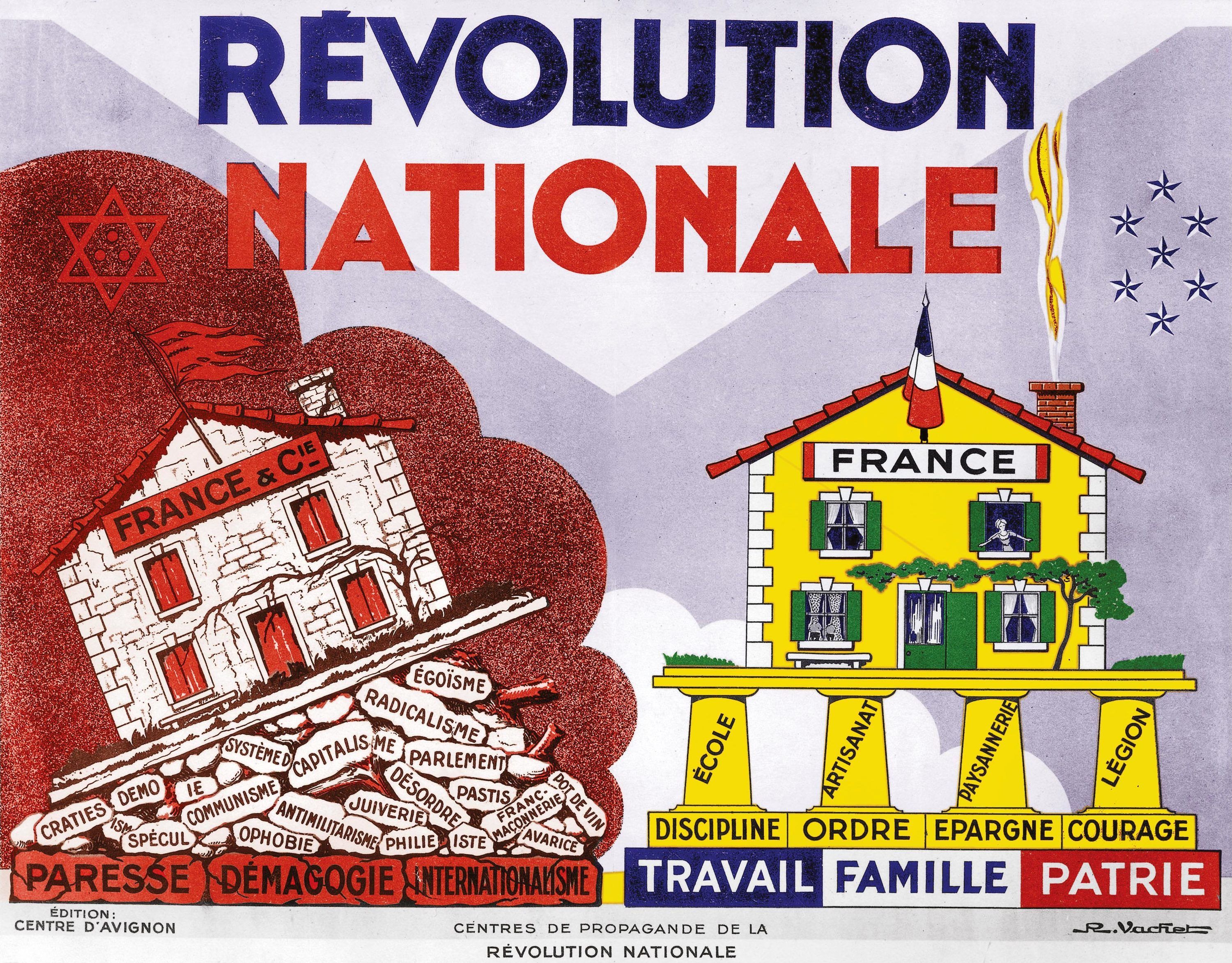 A/ La Mise en Place d’une Dictature :B/ La Révolution Nationale :C/ La Politique de Collaboration :D/ La Traque et la Déportation des Juifs :